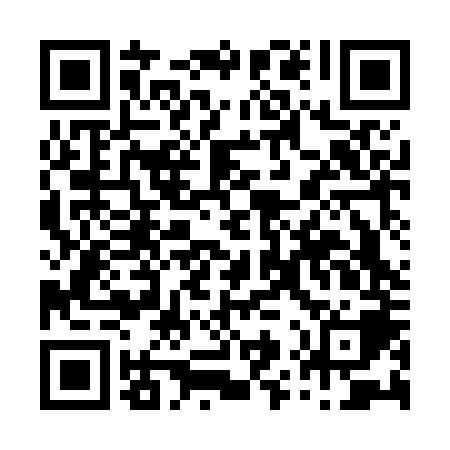 Ramadan times for Lomberval, FranceMon 11 Mar 2024 - Wed 10 Apr 2024High Latitude Method: Angle Based RulePrayer Calculation Method: Islamic Organisations Union of FranceAsar Calculation Method: ShafiPrayer times provided by https://www.salahtimes.comDateDayFajrSuhurSunriseDhuhrAsrIftarMaghribIsha11Mon6:056:057:151:034:116:536:538:0212Tue6:036:037:131:034:136:546:548:0413Wed6:016:017:101:034:146:566:568:0514Thu5:595:597:081:024:156:576:578:0715Fri5:575:577:061:024:166:596:598:0916Sat5:545:547:041:024:177:017:018:1017Sun5:525:527:021:024:187:027:028:1218Mon5:505:507:001:014:187:047:048:1419Tue5:485:486:571:014:197:057:058:1520Wed5:455:456:551:014:207:077:078:1721Thu5:435:436:531:004:217:087:088:1922Fri5:415:416:511:004:227:107:108:2023Sat5:385:386:491:004:237:127:128:2224Sun5:365:366:4712:594:247:137:138:2425Mon5:345:346:4412:594:257:157:158:2626Tue5:325:326:4212:594:267:167:168:2727Wed5:295:296:4012:594:277:187:188:2928Thu5:275:276:3812:584:287:197:198:3129Fri5:245:246:3612:584:287:217:218:3330Sat5:225:226:3412:584:297:237:238:3431Sun6:206:207:311:575:308:248:249:361Mon6:176:177:291:575:318:268:269:382Tue6:156:157:271:575:328:278:279:403Wed6:136:137:251:565:328:298:299:414Thu6:106:107:231:565:338:308:309:435Fri6:086:087:211:565:348:328:329:456Sat6:056:057:191:565:358:338:339:477Sun6:036:037:171:555:368:358:359:498Mon6:016:017:141:555:368:378:379:519Tue5:585:587:121:555:378:388:389:5210Wed5:565:567:101:555:388:408:409:54